В «Синем ките» ли проблема?  Психолог о тонкостях подросткового воспитания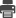 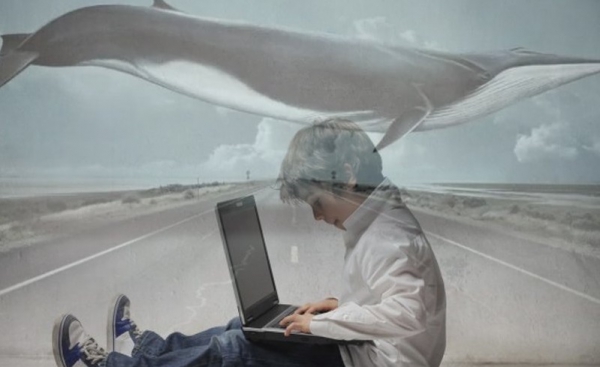 Наверное, на сегодняшний день только редкий человек не слышал об этих ужасных историях, связанных с фразами "синий кит", "тихий дом", "море китов" и так далее. И все же, для тех, кто не еще не знает что это, расскажем (хотя, честно говоря, лучше бы никто об этом не знал).Профилактика суицидального поведения среди подростков«Самоубийство – это мольба о помощи, 
которую никто не услышал…» 
                                                   Р. Алеев   Суицид – умышленное самоповреждение со смертельным исходом, (лишение себя жизни). Суицид - является одной из основных причин смерти у молодежи на сегодняшний день. Суицид считается «Убийцей № 2» молодых людей, в возрасте от пятнадцати до двадцати четырех лет. «Убийцей № 1» являются несчастные случаи, в том числе передозировка наркотиков, дорожные происшествия, падения с мостов и зданий, самоотравления. По мнению суицидологов, многие из этих несчастных случаев в действительности были суицидами, замаскированными под несчастные случаи. И если суицидологи правы, то тогда главным «убийцей» подростков является суицид. 
  По данным Всемирной организации здравоохранения (ВОЗ), общее количество смертей от суицида сейчас приближается к миллиону в год. Тенденции таковы, что к 2020 году число самоубийств, по всей видимости, возрастет в полтора раза. 
  Суицид – это глобальная и трагическая проблема для мирового здравоохранения. По всей Земле после решения покончить с собой умирает больше людей, чем в результате войн и насильственных убийств, вместе взятых.  Самый распространенный случай самоубийства – повешение. 
Ранее считавшийся наиболее опасный для суицида возраст - около 30лет - стал уменьшаться до 24-х и даже 15-ти лет, суицидологи были вынуждены констатировать страшный показатель "помолодевшего суицида":самоубийство становится третьей по счету ведущей причиной смерти среди 15-24 летних людей. 

Если говорить о самом явлении суицида, то можно выделить несколько этапов. 
Выделяется пресуицид, когда у человека появляются сначала недифференцированные мысли, размышления об отсутствии ценностей жизни, которые выражаются в формулировках типа «жить не стоит, устал от такой жизни» и тому подобное. Не имеется четкого представления о смерти, а имеется самоотрицание жизни. Такие суицидальные формы бывают, свойственны и нормальным людям в тех или иных ситуациях. Но если процесс продолжается, то на следующем этапе пресуицида мы видим пассивные суицидальные мысли, которые характеризуются представлениями, фантазиями на тему лишения себя жизни. На следующем этапе возникают суицидальные замыслы. Это активные формы суицидальности. Идет разработка плана суицида, продумывается способ, выбирается время и место действия. Следующий этап - это суицидальные намерения: когда принято решение о самоубийстве - непосредственно суждение, возникает суицидальные действия. То есть все эти этапы характеризуют подготовку человека к совершению самоубийства в той или иной форме. 
Вообще выделяют истинный суицид, аффективный суицид и демонстративно - шантажное поведение. После того, как все этапы пройдены, человек подошел к суицидальному действию, как к итоговому представлению о невозможности существования в данной ситуации. Возможно, это истинный суицид, тогда человек предпринимает реальные действия, что бы лишить себя жизни. Для осуществления демонстративного суицида часто используют медицинские препараты. Демонстративно - шантажное поведение предполагает как рациональный, запланированный вариант, так и аффективные формы поведения, когда человек спонтанно организует тот или иной вид шантажа. И тот и другой случай могут закончиться летально, так как они оба провоцируют негативную форму поведения, которая может привести к тому, что у человека действительно возникнет самоубийство. 
Причины характерные для подростков с суицидальным поведением 
  На первом месте из причин, характерных для подростков с суицидальным поведением, находятся отношения с родителями, на втором месте - трудности, связанные со школой, на третьем - проблемы взаимоотношений с друзьями, в основном противоположного пола. 
  Отношения родителей с детьми, к сожалению, не всегда строятся на фундаменте открытых, полностью искренних отношений, которые являются надежной защитой от многих суровых испытаний, с которыми встречаются подростки в наше время. И не случайно, что многие попытки суицида у молодых рассматриваются психологами как отчаянный призыв о помощи, как последняя попытка привлечь внимание родителей к своим проблемам, пробить стену непонимания между младшим и старшим поколением. Существенную роль в суицидах играет сохранность семьи и ее благополучность. Ранние браки (в возрасте 15-19лет) не спасают от уменьшения риска суицида и это связано, прежде всего, с тем, что они чаще всего являются попыткой, и не всегда удачной, решить какие-то другие проблемы, например, избавиться от невыносимой обстановки в семье родителей. Школьные проблемы обычно связаны с неуспеваемостью или плохими отношениями с учителями, администрацией или классом. Эти проблемы обычно не являются непосредственной причиной самоубийства, но они приводят к понижению общей самооценки учеников, появлению ощущения незначимости своей личности, к резкому снижению сопротивляемости стрессам и незащищенности от негативного влияния окружающей среды. 
  Одним из основных психологических объяснений проблем, связанных со сверстниками, особенно противоположного пола, является чрезмерная зависимость от другого человека, что возникает обычно в качестве компенсации плохих отношений в семье, из-за постоянных конфликтов с родителями и отсутствия контакта с ними. В этом случае часто бывает, что отношения с другом или подругой становятся столь значимыми и эмоционально необходимыми, что любое охлаждение в привязанности, а тем более измена, воспринимается как невосполнимая утрата, лишающая смысла дальнейшую жизнь. В последнее время заметна явная тенденция к "омоложению” суицида, причем это характерно для всех стран, не, только для России. Однако в России, а особенно в таких крупных городах, как Москва и Санкт-Петербург увеличение случаев подростковых самоубийств проявляется особенно значительно Причины этого явления по сути своей те же, что и у взрослого населения: отсутствие механизмов воздействия общества на индивида, алкоголизм. Из разряда личностных причин отмечу: чувство неприкаянности, банальную антипатию к существующей жизни. 

Признаки готовящегося самоубийства. 
О возможном самоубийстве говорит сочетание нескольких признаков. 
1.Приведение своих дел в порядок – раздача ценных вещей. Человек мог быть неряшливым, и вдруг начинает приводить все в порядок. Делает последние приготовления. 
2.Прощание. Может принять форму выражения благодарности различным людям за помощь в разное время жизни. 
3.Внешняя удовлетворенность – прилив энергии. Если решение покончить с собой принято, а план составлен, то мысли на эту тему перестают мучить, появляется избыток энергии. Состояние прилива сил может быть опаснее, чем глубокая депрессия. 
4.Письменные указания (в письмах, записках, дневнике). 
5.Словесные указания или угрозы. 
6.Вспышки гнева у импульсивных подростков. 
7.Уходы из дома 
8.Бессонница. 

Среди мотивов, объясняющих попытки самоубийства, сами подростки и психологи указывают на различные способы, таким образом, оказать влияние на других людей: "дать человеку понять, в каком ты отчаянии” - около 40 % случаев, "заставить сожалеть человека, который плохо с тобой обращался” - около30% случаев, "показать, как ты любишь другого” или "выяснить, любит ли тебя другой” - 25 %, "повлиять на другого, чтобы он изменил свое решение” - 25 % и только 18 % случаев "призыв, чтобы пришла помощь от другого” (мотивов может быть, естественно, у каждой жертвы суицида несколько). 
  Самоубийство - это результат социально-психологических дезадаптации личности в условиях современного общества. Психологические кризисы возникают в результате интимных, семейно-личных, социальных и творческих конфликтов. Доминирует, как правило, одна причина, но ее подкармливают целый комплекс обстоятельств, во время которых и созревает мысль о самоубийстве. 
                                     ПАМЯТКА ДЛЯ РОДИТЕЛЕЙ 

- Чаще показывайте детям, как сильно вы их любите, не скрывайте это. - Не бойтесь попросить совета у вашего ребенка – это только сблизит вас.- Доверять вам будут, если вы будете не только родителями, но и друзьями,     способными понять и сопереживать.  - Будьте примером для ребенка: ведь как вы сейчас относитесь к своим родителям, так и к вам будут относиться к старости.- Чаще бывайте в школе.- Не забывайте слова известного педагога В. Сухомлинского: «Наиболее полноценное воспитание, как известно, школьно-семейное». 

                                        ПАМЯТКА ПЕДАГОГАМ 
          (по предупреждению суицидальных попыток  среди подростков)

Сигналы суицидального риска 
 Ситуационные сигналы :
 -Смерть любимого человека; 
 -Вынужденная социальная изоляция, от семьи или друзей (переезд на новое место жительства); 
 -Сексуальное насилие;
 -Нежелательная беременность;
 -«Потеря лица» (позор, унижения). 
 Поведенческие сигналы: 
 -Наркотическая и алкогольная зависимость; 
 -Уход из дома; 
 -Самоизоляция от других людей и жизни; 
 -Резкое снижение поведенческой активности; 
 -Изменение привычек, например, несоблюдение правил личной гигиены, ухода за внешностью; 
 -Предпочтение тем разговора и чтения, связанных со смертью и самоубийствами;
 -Частное прослушивание траурной или печальной музыки; 
 -«Приведение дел в порядок» (раздаривание личных вещей, письма к родственникам и друзьям, урегулирование конфликтов). 
Эмоциональные сигналы:
 -Поиск пути к смерти и желание жить одновременно; 
 -Депрессивное настроение: безразличие к своей судьбе; подавленность, безнадежность, беспомощность, отчаяние; 
 -Переживание горя.                                                                                            Коммуникативные сигналы:                                                                                                          -Прямые или косвенные сообщения о суицидальных намерениях («Хочу умереть» - прямое сообщение, «Скоро все это закончится» - косвенное).Шутки, иронические высказывания о желании умереть, бессмысленности жизни также относятся к косвенным сообщения. Ресурсы 
 Внутренние ресурсы:
 -Инстинкт самосохранения; 
 -Интеллект; 
 -Социальный опыт; 
 -Коммуникативный потенциал (общительность); 
 -Позитивный опыт решения проблем. 
 Внешние ресурсы: 
 -Поддержка семьи и друзей; 
 -Стабильная работа; 
 -Религиозность; 
 -Устойчивое материальное положение; 
 -Медицинская помощь; 
 - Индивидуальная психотерапевтическая помощь.
Помощь при потенциальном суициде 
  Распознавание суицидальной опасности, разговор с суицидентом о его намерениях – это первая помощь. 
-Выслушивайте. Не пытайтесь утешить общими словами типа: «Ну, все не так плохо», «Вам станет лучше», «Не стоит этого делать». Дайте возможность высказаться. 
-Обсуждайте. Открытое обсуждение планов и проблем снимает тревожность. Одно из важных отличий суицидоопасного состояния – ощущение себя «вне» общества, поскольку тема самоубийства табуирована (табу – запрет). Поэтому важно задавать вопросы о самоубийстве, не избегать этой темы. 
Будьте внимательны к косвенным показателям при предполагаемом самоубийстве. Каждое шутливое упоминание или угрозу следует воспринимать всерьез. Скажите, что вы принимаете их всерьез. 
-Выработайте совместные решения о дальнейших действиях. Постарайтесь вместе искать альтернативные варианты решения. 
-Проявляйте интерес, но не оценивайте, не обсуждайте и не пытайтесь переубедить собеседника. 

Развеем мифы 
МИФ 1. Люди, говорящие о самоубийстве, никогда не осуществляли его на деле. 
Это не так. На самом деле 4 из 5 суицидентов не раз подавали сигнал о своих намерениях. 
МИФ 2. Человек в суицидальном состоянии твердо решил покончить жизнь самоубийством. 
Это не так. Большинство самоубийц не пришли к однозначному решению жить или умереть. Они «играют со смертью», предоставляя окружающим спасать их. 
МИФ 3. Самоубийство происходит внезапно, без всякого предупреждения. 
Это не так. Суициду предшествует ряд сигналов, выражающих внутреннюю борьбу человека между жизнью и смертью. 
МИФ 4. Суициденты постоянно думают о смерти. 
Это не так. Позывы к смерти кратковременны. Если в такой момент помочь человеку преодолеть стресс, его намерения могут измениться. 
МИФ 5. Улучшение, наступающее после суицидального кризиса, означает, что угроза самоубийства прошла. 
Это не так. Большинство самоубийств происходит в течение примерно 3 месяцев после начала « улучшения», когда у человека появляется энергия для воплощения своих мыслей и чувств к жизни. 
МИФ 6. Суицид, чаще всего, совершают молодые люди. 
Это не так. Суицид примерно в равной мере проявляется среди всех возрастных категорий. 
МИФ 7. Самоубийства, происходят гораздо чаще в среде богатых или, наоборот, исключительно среди бедных. 
Это не так. Уровень самоубийства одинаков во всех слоях общества. 
МИФ 8. Суицид – это наследственная «болезнь». 
Это не так. Добровольная смерть одного из членов семьи может усилить суицидальный кризис у других лишь в том случае, когда они сами подвержены мысли о смерти. 
МИФ 9. Все самоубийцы – душевнобольные или умственно неполноценные люди. 
Это не так. Уходят из жизни глубоко несчастные люди. 
 МИФ 10. Женщины угрожают самоубийством, а мужчины осуществляют его. Это не так. Мужчины в 3 раза больше женщин заканчивают жизнь самоубийством, а женщины в 3 раза чаще мужчин предпринимают попытки суицида. Женщины используют средства с большими шансами на спасение: таблетки, яды, газ и т.д. мужчины предпочитают огнестрельное оружие или веревку, где шансы на спасение минимальны.